0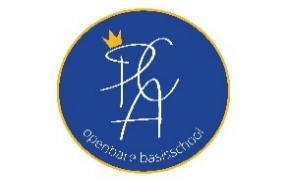 INSCHRIJFFORMULIER OBS PRINSES CATHARINA AMALIADeze ouderverklaring moet ondertekend worden door beide ouders. Wat als u gescheiden bent?Als er sprake is van co-ouderschap moeten beide ouders ondertekenen.In andere gevallen tekent alleen de ouder/verzorger bij wie het kind woont.Ondergetekenden verklaren dat dit formulier naar waarheid is ingevuld en dat hun kind niet staat ingeschreven bij een andere school. In het digitale administratiepakket ESIS van de school worden diverse gegevens van de leerlingen opgeslagen, waaronder toets gegevens. Deze gegevens worden door de school zelf gebruikt om de vorderingen van de leerlingen goed te kunnen volgen. Landelijk worden bepaalde gegevens van scholen in Nederland geanonimiseerd geregistreerd door de Dienst Uitvoering Onderwijs (DUO) in BRON (basisregistratie onderwijs) en door de Onderwijsinspectie. De dossiers worden bij het verlaten van de school ter beschikking gesteld aan de nieuwe onderwijsinstantie waar uw kind wordt ingeschreven (denk hierbij aan het voortgezet onderwijs of bij verhuizing of verwijzing aan de nieuwe school) De inschrijving en dossiergegevens zijn indien gewenst bij de directie van de school op te vragen.AchternaamRoepnaamVoorna(a)m(en)AdresPostcode/woonplaatsBSN GeboortedatumGeslacht     jongen / meisjejongen / meisjejongen / meisjetelefoon1)1)vanvanvanvantelefoon2)2)vanvanvanvantelefoon3)3)vanvanvanvanEmailGeboorteplaatsGeboorteplaatsGeboorteplaatsGeboortelandGeboortelandGeboortelandGeboortelandNationaliteit 1Nationaliteit 1Nationaliteit 1Nationaliteit 2Nationaliteit 2Nationaliteit 2Nationaliteit 21-oudergezin0 ja                    0 nee0 ja                    0 neeBroer/zus naam + geb. datumZit er een broer/zus op obs PCA?Zit er een broer/zus op obs PCA?Zit er een broer/zus op obs PCA?Is er sprake van éénoudergezag?Is er sprake van éénoudergezag?Is er sprake van éénoudergezag?O ja   O nee  (Zo ja een kopie van het besluit inleveren)O ja   O nee  (Zo ja een kopie van het besluit inleveren)O ja   O nee  (Zo ja een kopie van het besluit inleveren)O ja   O nee  (Zo ja een kopie van het besluit inleveren)ThuistaalThuistaalThuistaalIn Nederland sindsIn Nederland sindsIn Nederland sindsIn Nederland sindsIs er dyslexie in de familie?       0 ja                0 neeIs er dyslexie in de familie?       0 ja                0 neeIs er dyslexie in de familie?       0 ja                0 neeBij wie dyslexie?Bij wie dyslexie?Bij wie dyslexie?Bij wie dyslexie?Naam voorschoolNaam voorschoolNaam voorschoolVVE programmaVVE programmaVVE programmaZorgverzekeraar Zorgverzekeraar Zorgverzekeraar PolisnummerPolisnummerPolisnummerPolisnummerHuisartsHuisartsHuisartsTelefoon huisartsTelefoon huisartsTelefoon huisartsTelefoon huisartsEventueel (medische) bijzonderhedenEventueel (medische) bijzonderhedenEventueel (medische) bijzonderhedenEventueel (medische) bijzonderhedenEventueel (medische) bijzonderhedenEventueel (medische) bijzonderhedenEventueel (medische) bijzonderhedenIs het kind onderzocht door een instantie?Is het kind onderzocht door een instantie?Is het kind onderzocht door een instantie?O ja      O neeO ja      O neeO ja      O neeO ja      O neeZo ja welke instantie / soort onderzoekZo ja welke instantie / soort onderzoekZo ja welke instantie / soort onderzoekIs het kind ambulant begeleid?Is het kind ambulant begeleid?Is het kind ambulant begeleid?O ja      O neeO ja      O neeO ja      O neeO ja      O neeGeeft u toestemming om gegevens op te vragen?Geeft u toestemming om gegevens op te vragen?Geeft u toestemming om gegevens op te vragen?O ja      O neeO ja      O neeO ja      O neeO ja      O neeNaam vorige schoolNaam vorige schoolNaam vorige schoolGeeft u toestemming tot het plaatsen van foto`s op onze website of op het interne informatiesysteem van de school? Toestemming is geldig gedurende alle schooljaren tenzij u (schriftelijk) anders beslist. Geeft u toestemming tot het plaatsen van foto`s op onze website of op het interne informatiesysteem van de school? Toestemming is geldig gedurende alle schooljaren tenzij u (schriftelijk) anders beslist. Geeft u toestemming tot het plaatsen van foto`s op onze website of op het interne informatiesysteem van de school? Toestemming is geldig gedurende alle schooljaren tenzij u (schriftelijk) anders beslist. O ja      O neeO ja      O neeO ja      O neeO ja      O neeGegevens ouder/verzorger 1Gegevens ouder/verzorger 1Relatie tot leerlingGegevens ouder/verzorger 2Gegevens ouder/verzorger 2Relatie tot leerlingRelatie tot leerlingNaamNaamNaamNaamNaamNaamNaamAdresAdresAdresAdresAdresAdresAdresGeboortedatumGeboortedatumGeboortedatumGeboortedatumGeboortedatumGeboortedatumGeboortedatumGeboortelandGeboortelandGeboortelandGeboortelandGeboortelandGeboortelandGeboortelandGeslacht / aanspreektitelGeslacht / aanspreektitelGeslacht / aanspreektitelGeslacht / aanspreektitelGeslacht / aanspreektitelHandtekening Handtekening DatumHandtekeningHandtekeningHandtekeningDatum